Развитие модальности Гештальт терапия в ОППЛобщая ситуация  развитие ГЕШТАЛЬТ в России и русскоязычной территории - это обширные движение по продвижению Гештальт началось с 1990-х годов. Программы были предложены разными запальными институтами, но наибольшее развитие  имел проект МОСКОВСКИЙ ГЕШТАЛЬ ИНСТИТУТ сейчас  работает много терапевтов  практиков,  которые обучались в начале 1990-х  и с тех пор   имели другую подготовку. И есть отельное обширнее движение сетевых проектов институтов, прямо или косвенно связанных с МГИ сетевой  принцип обучения гештальт в три ступени, закончивший третью ступени преподает для первой ступени, если сам наберет группы. Существует ФРЯГИ (федерация русскоязычных гештальт институтов) , в которую входят некоторые (всего 4)  крупные института и  имеется часть свободно организованных центров, в России на Украине и в Белоруссии. По возможности, все разрозненные программы ориентируются на западную сертификацию и  выпускники стараются быть членами ЕАГТ ( Европейской Ассоциации по гештальттерапии), но по факту русских членов индивидуальных этой организации не так много. В России существует тысячи психологов, завершивших одну из программ по гештальт терапии, но по факту мало кто из них работает как психотерапевт.  Из тех,  кто работает, большинство ориентировано на частную практику.Для кого модальность:Заинтересованы в  участии в работе модальности ОППЛ – ГЕШТАЛЬТ могут быть:1. Выпускники разных обучающих программ, в том числе краткосрочных, которые в  настоящее время не являются интегрированными в систему тренерами или преподавателями одного из крупных институтов, и  которые  работают устойчиво в поле  практической психологии и психотерапии. Многие из них заинтересованы как в обмене опытом, так и в повышении квалификации в  области гештальт (супервизорские группы, обучающие проекты для специалистов)2. Практикующие психотерапевты и психологи-консультанты, которые хотят обогатить свой опыт ознакомлением с ГЕШТАЛЬТ как с вторым методомМне кажется, что модальность ГЕШТАЛЬТ полезно развивать как интегрирующее пространство для тех, кто использует гештальт подход в своей работе, и практикует как гештальт психотерапевт ( врачи или психологи)То есть в меньшей степени ориентироваться на студентов , которые ИНТЕРЕСУЮТСЯ гештальт как новым направлением. И в большей степени ориентироваться на тех, кто в настоящее время имеет возможность    и практикует как психотерапевт, осознавая себя как психотерапевт, который ориентирован на Гештальт как метод среди других методов. И интегрировать гештальт подход с другими методами и  использовать гештальт как прикладной метод для клинических задач.Мероприятия по модальности на начало 2018 года1.    Оповещение коллег и  специалистов о  возможности объединить опыт, организация  к февралю 2018 минимум 20 человек , из числа действующих членов ОППЛ и новых вступивших членов ОППЛ, как рабочую группу2.    Организация  в 2018 семинара ( по возможности – цикла семинаров) иностранного специалиста  ( например Ирэна Бежич из Хорватии), для специалистов , с сертификацией ОППЛ3.    Разработать собственную систему сертификации и подтверждения квалификации специалистов в области гештальт методологии(?), не зависящую от  стандартов действующих учебных институтов ( но увязанную с ними) (???)4.    По возможности, наладить коммуникации с основными действующими гештальт центрами5.    Провести минимум три ознакомительных «ВВЕДЕНИЕ В ГЕШТАЛЬТ» цикла в разных городах России и русскоязычного зарубежья, для практикующих специалистовбуду рада Вашему откликуС уважением,Елена Петрова
Интегративный Институт Гештальт Тренинга в СПБ
+7 921 9086944
 www.gestalt.sp.ru
www.gestalttrening.ru
www.vk.com/iigt_spbЕлена Юрьевна Петрова, 21.02.1955,     (С-Петербург)  медицинский психолог, сертифицированный гештальттерапевт (1996) тренер и супервизор в области гештальттерапии, , практика работы психотерапевтом с 1992 года, опыты тренерской работы в области гештальтподхода с 1996 года, Член Европейской Ассоциации Гештальт терапии (ЕАГТ) с 2007, член Ассоциации Детских Психологов, руководитель тренинговых программ Интегративного Института Гештальт Тренинга  с 2008 года , руководитель супервизионного комитета Гильдии Псхотерапии и тренинга (СПБ),  Сертификат  Европейской Ассоциации Гештальт терапии (ЕАГТ) (www.gestalt.sp.ru)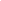  Образование: архитектор (реставратор), психолог. Архитектурный факультет Ленинградского Инженерно-Строительного института (1979 ) Психологический факультет по специальности «психология» Ленинградского Государственного Университета – профессиональная переподготовка( 1991), обучающие программы (Российские и зарубежные) по психотерапии, ведению тренинга  и организационному консультированию. Сертифицированный специалист по Гештальт-терапии  (С.Гингер, Х.Сименс, Ж-М. Робин ), Позитивной Семейной психотерапии (Н.Пезешкиан), NLP (Ф. Пьюселек, Ал. Вовк). Проходила обучение по Эриксонианскому гипнозу (С.Сергеев), психодраме (Н.Долгополов, МИГИП), групповому анализу,  оргконсультированию.Более  30 публикаций в области психологии и психотерапии. Направление работы – клиническая психотерапия, личностный рост. Проведение обучающих программ по гештальттерапии (три ступени, психотерапевт, cупервизор, обучающий тренер), руководитель проекта "Клинические аспекты психологического консультирования" (Иматон), авторские семинары «Методика работы с шоковой травмой по принципу веера», «8 видов страха у детей и взрослых», «Архетипическая сказкотерапия»,  «Типы Юнга и лидерство» и др. Опыт работы: медицинский психолог ТМОП-5 ( ГПНДС №7), амбулаторное отделение,  с 1992 по 2013, ассистент кафедры психиатрии и медицинской психологии   Санкт-Петербургского Государственного медицинского университета им И.П.Павлова (1997-1999),  Преподаватель Института Практической Психологии «ИМАТОН» ( С-Петербург), преподаватель ИППЛ "ГЕНЕЗИС" (Москва), Тренер обучающих программ по Гештальт-терапии Московского гештальт-института ( с 1996 по 2008),Член координационного Совета Гильдии Психотерапии и Тренинга (С-Петербург), с 1998 руководитель проекта "Мастерская Гештальта Елены Петровой"(психотерапия, тренинги).Кроме  работы психологом,  параллельно  работала как специалист в области рекламы и массовых коммуникаций. Независимый консультант по рекламе и PR. Один из организаторов  Лаборатории Психосемантики Рекламы (1994-2010). редактор по психологии журнала "Рекламные Идеи (1994-2012),  Теорией и практикой рекламы занимается с 1992 года, более 40 профессиональных публикаций по вопросам восприятия рекламы,  проведение корпоративных семинаров и тренингов по вопросам рекламы и брэндинга.Повышения квалификации:дополнительная  подготовка и специализации как медицинский психолог.-«Методы психодиагностики и психотерапии», 3 месяца, сертификат 10/06/1991 года, Центр прикладной психологии при Ленинградском Государственном Университете), - повышение квалификации по специальности «Психотерапия и психодиагностика» (2 месяца, свидетельство от 11/05/1993,  Институт усовершенствования врачей им С.М.Кирова)- повышение квалификации «Психоанализ в сексологии» (2 месяца, свидетельство  12/03/1996, Медицинская Академия Постдипломного образования)- свидетельство о повышении квалификации «Росийско-германский курс – Управление конфликтами, межличностные отношения – аспекты позитивной психотерапии, семейной терапии и психосоматики»(1997, Российская медицинская академия последипломного образования)и другие,имеет сертификат специалиста «медицинская психология», от 13/12/1997 (Медицинская Академия ПОпостдипломного образования)В 1994-1995, и в 2000- 2001 дважды проходила клиническую практику на рабочем месте в ДневномСтационаре, общим объемом  более 600 часов,  под супервизией.